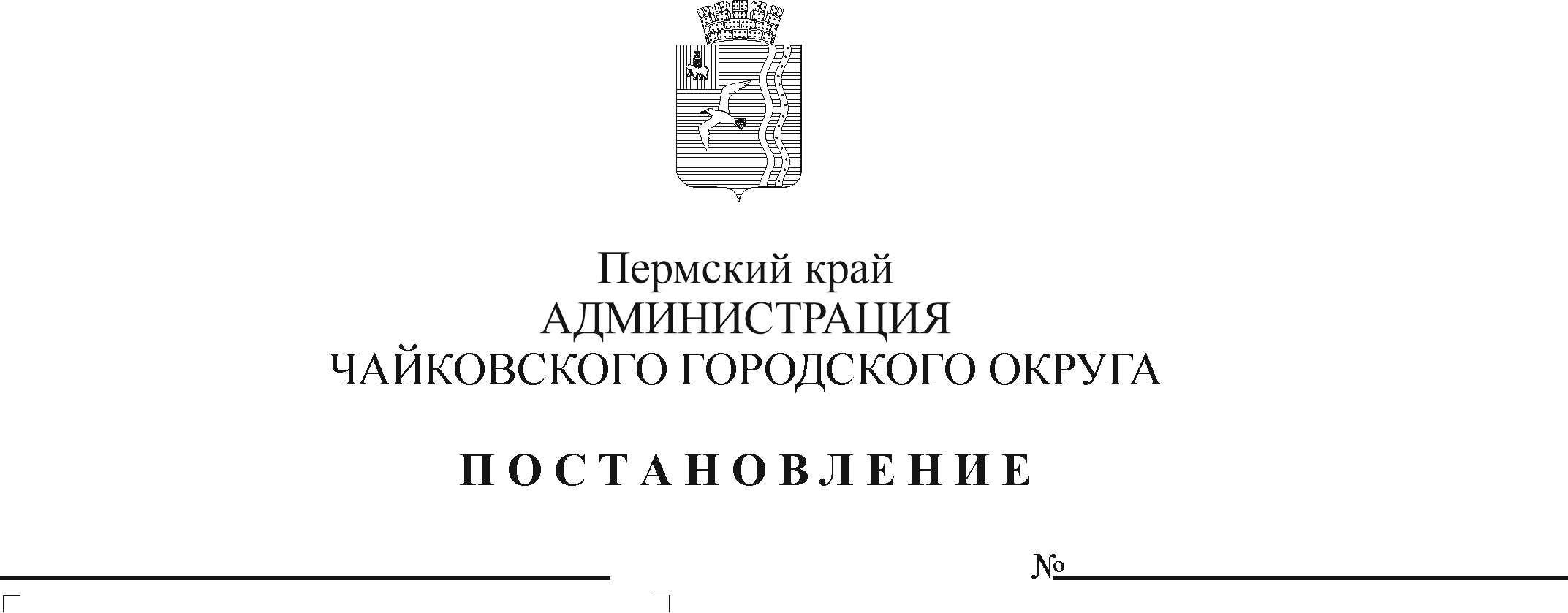 На основании Федерального закона от 6 октября 2003 г. № 131-ФЗ «Об общих принципах организации местного самоуправления в Российской Федерации», Устава Чайковского городского округа, решения Чайковской городской Думы от 21 сентября 2018 г. № 13 «О вопросах правопреемства», решения Земского Собрания Чайковского муниципального района от 24 сентября 2008 г. № 454 «Об утверждении Порядка принятия решений об установлении тарифов на услуги муниципальных предприятий» и протокола заседания комиссии по ценовой и тарифной политике администрации Чайковского городского округа от 7 апреля 2022 г. № 3 	ПОСТАНОВЛЯЮ:	1. Внести в приложение к постановлению администрации Чайковского городского округа от 14 апреля 2020 г. № 410 «Об утверждении тарифов на услуги МУП «Автовокзал» следующие изменения:	1.1. позицию 1:	изложить в следующей редакции:	1.2. позицию 2:	изложить в следующей редакции:1.3. позицию 3:	изложить в следующей редакции:	1.4. позицию 9:	изложить в следующей редакции:	1.5. позицию 10:	изложить в следующей редакции:	2. Опубликовать постановление в газете «Огни Камы» и разместить на официальном сайте администрации Чайковского городского округа.	3. Постановление вступает в силу после его официального опубликования. Глава городского округа-глава администрацииЧайковского городского округа   					     Ю.Г.Востриков1Пользование туалетом17,00(Ветеранам ВОВ и инвалидам I и II группы бесплатно)1Пользование туалетом20,00(Ветеранам ВОВ и инвалидам I и II группы бесплатно)2Багажное место в камере хранения50,002Багажное место в камере хранения60,003Сбор при продаже билета для проезда по регулярным автобусным маршрутам с иных автовокзалов25,003Сбор при продаже билета для проезда по регулярным автобусным маршрутам с иных автовокзалов27,009Выдача письменной справки о стоимости проезда по регулярным автобусным маршрутам40,009Выдача письменной справки о стоимости проезда по регулярным автобусным маршрутам50,0010Выдача письменной справки о стоимости проезда  на железнодорожном и авиатранспорте100,0010Выдача письменной справки о стоимости проезда  на железнодорожном и авиатранспорте120,00